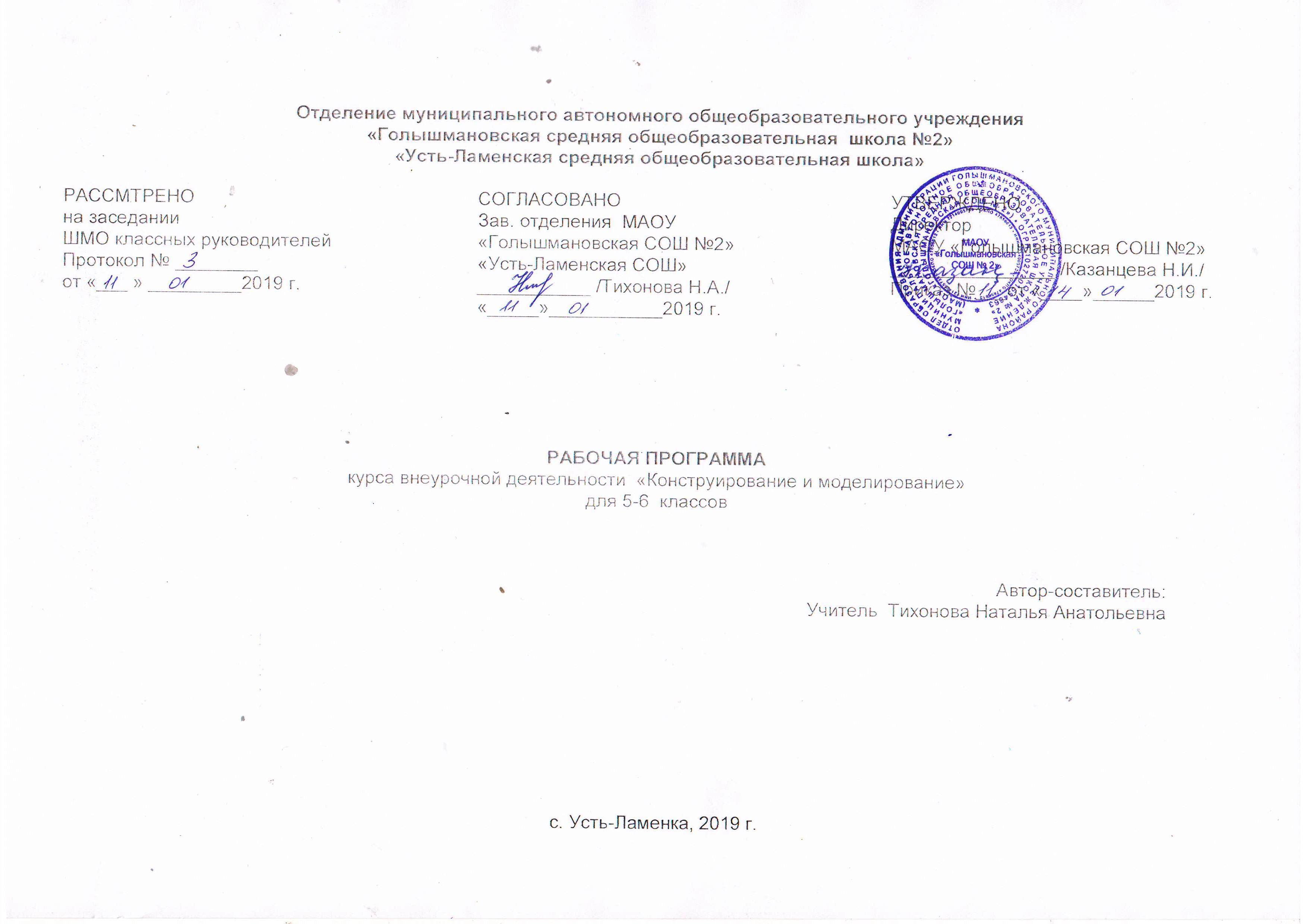 Результаты освоения внеурочной деятельностиЛичностные результаты 1. Формирование уважительного отношения к иному мнению, истории и культуре других народов.2. Принятие и освоение социальной роли обучающегося, развитие мотивов учебной деятельности и формирование личностного смысла учения.3. Развитие самостоятельности и личной ответственности за свои поступки  на основе представлений о нравственных нормах, социальной справедливости и свободе.4. Формирование эстетических потребностей, ценностей и чувств.5. Развитие навыков сотрудничества со взрослыми и сверстниками в разных социальных ситуациях, умения не создавать конфликтов и находить выходы из спорных ситуаций.6. Формирование установки на безопасную и здоровую трудовую деятельность.Метапредметные результаты1. Овладение способностью принимать и сохранять цели и задачи  деятельности, поиска средств ее осуществления.2. Освоение способов решения проблем творческого и поискового характера.3. Формирование умения планировать, контролировать и оценивать свои  действия в соответствии с поставленной задачей и условиями ее реализации; определять наиболее эффективные способы достижения результата.4. Использование знаково-символических средств представления информации для создания моделей.5.Осознанно строить речевое высказывание в соответствии с задачами коммуникации.6. Овладение логическими действиями сравнения, анализа, синтеза, обобщения,классификации,  установления аналогий и причинно-следственных связей, построения рассуждений.7. Готовность слушать собеседника и вести диалог; готовность признавать возможность существования различных точек зрения и права каждого иметь свою; излагать свое мнение и аргументировать свою точку зрения и оценку событий.Предметные результаты1. Получение первоначальных представлений о созидательном и нравственном значении труда в жизни человека и общества.2. Овладение технологическими приемами ручной обработки бумаги; усвоение правил техники безопасности;3. Использование приобретенных знаний и умений для творческого решения несложных  художественно-конструкторских (дизайнерских)  и организационных задач. Содержание курса внеурочной деятельностиТема 1. Знакомство с искусством оригами. Виды бумаги. (2часа) Беседа о возникновении, распространении и значении данного вида искусства. Знакомство с различными видами бумаги, определение качества бумаги, её свойств.Тема 2. Линии горизонтальные, вертикальные, наклонные. Линии прямые и ломаные. (3часа) Знакомство с видами линий. Введение понятий «прямая», «ломаная», «горизонтальная», «вертикальная» и «наклонная» линии. Определение линий на рисунках. Обозначение линий на схемах.Тема 3. Геометрические фигуры. Треугольник. Равносторонний (правильный) треугольник. Квадрат. (1час) Знакомство с геометрическими фигурами. Треугольники. Виды треугольников. Нахождение и раскрашивание треугольников на рисунках. Определение количества треугольников на рисунках. Квадрат. Сложение и изготовление квадрата.Тема 4. Объемные фигуры на основе модулей, сложенных из квадратов. Модули оригами. Кусудамы. Модуль кусудамы: «Примула», «Колокольчик», «Лилия», «Бабочки» . (17 часов) Способы соединения отдельных цветов в шар. Выполнение проектов.Тема 5. Объемные фигуры на основе модулей, сложенных из прямоугольников. (5 часов) Мини-лебедь, радужный лебедь, лебедь со спинкой и длинными крыльями, жар – птица, павлин. Выполнение проектов.Тема 6. Объемные фигуры на основе модулей, сложенных из прямоугольников с помощью двойного параллельного сгибания. (5 часов) Выполнение проекта. Тема 7. Обобщение изученного за год. Выставка работ. (1 час) Выставка для родителей и других учениковТематическое планированиеКалендарно – тематическое планирование занятий  кружка «Конструирование и моделирование»  № п/пРаздел курса Кол-во часов1Модульное оригами22Виды линий33Геометрические фигуры14Объемные фигуры на основе модулей, сложенных из квадратов175Объемные фигуры на основе модулей, сложенных из прямоугольников56Объемные фигуры на основе модулей, сложенных из прямоугольников, с помощью двойного параллельного сгибания.Выставка работ.6Итого:Итого:34№№ занятияНаименование разделов и темДатаМодульное оригами (2часа)Модульное оригами (2часа)Модульное оригами (2часа)11Знакомство с искусством оригами04.0922Знакомство с искусством кусудама11.09Виды линий (3 часа)Виды линий (3 часа)Виды линий (3 часа)31Понятия «прямая», «ломаная» линия18.0942Понятия «горизонтальная», «вертикальная» и «наклонная» линия25.0953Обозначение линий на схемах. Определение линий на  рисункахГеометрические фигуры (1 час)Геометрические фигуры (1 час)Геометрические фигуры (1 час)61Геометрические фигуры. Треугольник, квадрат.02.10Объемные фигуры на основе модулей, сложенных из квадратов (17 часов)Объемные фигуры на основе модулей, сложенных из квадратов (17 часов)Объемные фигуры на основе модулей, сложенных из квадратов (17 часов)71Знакомство с понятием объемная фигура09.1082Способы соединения отдельных цветов в шар16.1093Способы соединения нескольких видов простых модулей на основе квадрата23.10104Способы соединения отдельных модулей в кусудаму06.11115Презентация учащихся «Схема сборки»13.11126Работа над проектом "Примула"20.11137Выбор материала для изготовления проекта "Примула"27.11148Защита проекта "Примула"04.12159Работа над проектом " Колокольчик"11.121610Выбор материала для изготовления проекта "Колокольчик"18.121711Защита проекта " Колокольчик"25.121812Работа над проектом " Лилия"15.011913Выбор материала для изготовления проекта "Лилия".22.012014Защита проекта "Лилия"29.012115Работа над проектом "Бабочка"05.022216Выбор материала для изготовления проекта "Бабочка"12.02Объемные фигуры на основе модулей, сложенных из прямоугольников (5ч)Объемные фигуры на основе модулей, сложенных из прямоугольников (5ч)Объемные фигуры на основе модулей, сложенных из прямоугольников (5ч)231Объемные фигуры19.02242Прямоугольные модули оригами.26.02253Работа над проектом "Мини- лебедь", "Павлин" ( по выбору учащихся)05.03264Выбор материала для изготовления проекта.19.03275Защита проекта.Объемные фигуры на основе модулей, сложенных из прямоугольников, с помощью двойного параллельного сгибания. (7 ч.) Объемные фигуры на основе модулей, сложенных из прямоугольников, с помощью двойного параллельного сгибания. (7 ч.) Объемные фигуры на основе модулей, сложенных из прямоугольников, с помощью двойного параллельного сгибания. (7 ч.) 281Прямоугольник02.04292Двойное параллельное сгибание.09.04303Работа над проектом " Букет"16.04314Выбор материала для изготовления проекта.23.04325Защита проекта "Букет"07.05336Защита проекта "Букет" (презентация).14.05347Выставка работ.21.05